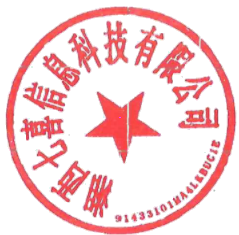 古丈县人民检察院监控维修改造清单表（二楼）古丈县人民检察院监控维修改造清单表（二楼）古丈县人民检察院监控维修改造清单表（二楼）古丈县人民检察院监控维修改造清单表（二楼）古丈县人民检察院监控维修改造清单表（二楼）古丈县人民检察院监控维修改造清单表（二楼）古丈县人民检察院监控维修改造清单表（二楼）古丈县人民检察院监控维修改造清单表（二楼）古丈县人民检察院监控维修改造清单表（二楼）序号货物名称品牌参数单位数量单价小计保修1监控枪机海康威视200万网络摄像机H.265个2395790三年2监控支架海康威视金属个23060一年3监控硬盘希捷6TB监控专用盘块1980980三年4监控交换机华三5口千兆台1180180一年5监控电源小耳机监控摄像头供电连接个260120一年6监控防水箱定制室外监控防水专用箱个15050—年7插线板齐心3孔个430120一年8监控网线海康威视六类无氧铜米803240/9监控电源线丰旭RVV2*1.0米803240/10辅材线材本地定制弯头、线管、管卡、扎带、绝缘胶、螺丝等及墙面开孔。项1600600/11技术服务费本地定制设备安装调试、网络接入项1500500/12合计：合计：合计：合计：合计：合计：3880含税